Publicado en Calvià el 26/09/2022 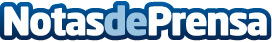 La música atrae a Magaluf a más de 120.000 asistentes, cifra récord en los últimos añosEl Mallorca Live Festival reunió a 72.000 asistentes, a lo que se le une el ciclo de conciertos de julio y agosto y la primera experiencia de Sónar en MallorcaDatos de contacto:Círculo de Comunicación910 001 948 Nota de prensa publicada en: https://www.notasdeprensa.es/la-musica-atrae-a-magaluf-a-mas-de-120-000_1 Categorias: Música Literatura Baleares Entretenimiento http://www.notasdeprensa.es